cometicainst@imp.edu.mx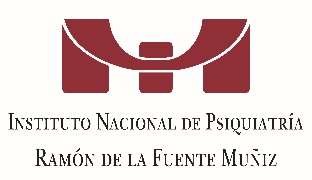 INSTITUTO NACIONAL DE PSIQUIATRÍA RAMÓN DE LA FUENTE MUÑIZFORMATO DE PRESENTACIÓN DE QUEJASINSTITUTO NACIONAL DE PSIQUIATRÍA RAMÓN DE LA FUENTE MUÑIZFORMATO DE PRESENTACIÓN DE QUEJASINSTITUTO NACIONAL DE PSIQUIATRÍA RAMÓN DE LA FUENTE MUÑIZFORMATO DE PRESENTACIÓN DE QUEJASINSTITUTO NACIONAL DE PSIQUIATRÍA RAMÓN DE LA FUENTE MUÑIZFORMATO DE PRESENTACIÓN DE QUEJASINSTITUTO NACIONAL DE PSIQUIATRÍA RAMÓN DE LA FUENTE MUÑIZFORMATO DE PRESENTACIÓN DE QUEJASINSTITUTO NACIONAL DE PSIQUIATRÍA RAMÓN DE LA FUENTE MUÑIZFORMATO DE PRESENTACIÓN DE QUEJASINSTITUTO NACIONAL DE PSIQUIATRÍA RAMÓN DE LA FUENTE MUÑIZFORMATO DE PRESENTACIÓN DE QUEJASINSTITUTO NACIONAL DE PSIQUIATRÍA RAMÓN DE LA FUENTE MUÑIZFORMATO DE PRESENTACIÓN DE QUEJASINSTITUTO NACIONAL DE PSIQUIATRÍA RAMÓN DE LA FUENTE MUÑIZFORMATO DE PRESENTACIÓN DE QUEJASComité de Ética en el Instituto Nacional de Psiquiatría Ramón de la FuenteMuñiz.P r e s e n t e(Nombre del denunciante), por mi propio derecho, y con fundamento en los numerales 51 y 60 de los Lineamientos Generales para la integración y funcionamiento de los Comités de Ética, vengo a presentar denuncia por hechos que probablemente vulneran el Código de Ética de la Administración Pública Federal y/o el código de conducta institucional, designando como medio para recibir notificaciones la dirección de correo electrónico abajo mencionado, con el debido respeto comparezco para exponer:Comité de Ética en el Instituto Nacional de Psiquiatría Ramón de la FuenteMuñiz.P r e s e n t e(Nombre del denunciante), por mi propio derecho, y con fundamento en los numerales 51 y 60 de los Lineamientos Generales para la integración y funcionamiento de los Comités de Ética, vengo a presentar denuncia por hechos que probablemente vulneran el Código de Ética de la Administración Pública Federal y/o el código de conducta institucional, designando como medio para recibir notificaciones la dirección de correo electrónico abajo mencionado, con el debido respeto comparezco para exponer:Comité de Ética en el Instituto Nacional de Psiquiatría Ramón de la FuenteMuñiz.P r e s e n t e(Nombre del denunciante), por mi propio derecho, y con fundamento en los numerales 51 y 60 de los Lineamientos Generales para la integración y funcionamiento de los Comités de Ética, vengo a presentar denuncia por hechos que probablemente vulneran el Código de Ética de la Administración Pública Federal y/o el código de conducta institucional, designando como medio para recibir notificaciones la dirección de correo electrónico abajo mencionado, con el debido respeto comparezco para exponer:Comité de Ética en el Instituto Nacional de Psiquiatría Ramón de la FuenteMuñiz.P r e s e n t e(Nombre del denunciante), por mi propio derecho, y con fundamento en los numerales 51 y 60 de los Lineamientos Generales para la integración y funcionamiento de los Comités de Ética, vengo a presentar denuncia por hechos que probablemente vulneran el Código de Ética de la Administración Pública Federal y/o el código de conducta institucional, designando como medio para recibir notificaciones la dirección de correo electrónico abajo mencionado, con el debido respeto comparezco para exponer:Comité de Ética en el Instituto Nacional de Psiquiatría Ramón de la FuenteMuñiz.P r e s e n t e(Nombre del denunciante), por mi propio derecho, y con fundamento en los numerales 51 y 60 de los Lineamientos Generales para la integración y funcionamiento de los Comités de Ética, vengo a presentar denuncia por hechos que probablemente vulneran el Código de Ética de la Administración Pública Federal y/o el código de conducta institucional, designando como medio para recibir notificaciones la dirección de correo electrónico abajo mencionado, con el debido respeto comparezco para exponer:Comité de Ética en el Instituto Nacional de Psiquiatría Ramón de la FuenteMuñiz.P r e s e n t e(Nombre del denunciante), por mi propio derecho, y con fundamento en los numerales 51 y 60 de los Lineamientos Generales para la integración y funcionamiento de los Comités de Ética, vengo a presentar denuncia por hechos que probablemente vulneran el Código de Ética de la Administración Pública Federal y/o el código de conducta institucional, designando como medio para recibir notificaciones la dirección de correo electrónico abajo mencionado, con el debido respeto comparezco para exponer:Comité de Ética en el Instituto Nacional de Psiquiatría Ramón de la FuenteMuñiz.P r e s e n t e(Nombre del denunciante), por mi propio derecho, y con fundamento en los numerales 51 y 60 de los Lineamientos Generales para la integración y funcionamiento de los Comités de Ética, vengo a presentar denuncia por hechos que probablemente vulneran el Código de Ética de la Administración Pública Federal y/o el código de conducta institucional, designando como medio para recibir notificaciones la dirección de correo electrónico abajo mencionado, con el debido respeto comparezco para exponer:Comité de Ética en el Instituto Nacional de Psiquiatría Ramón de la FuenteMuñiz.P r e s e n t e(Nombre del denunciante), por mi propio derecho, y con fundamento en los numerales 51 y 60 de los Lineamientos Generales para la integración y funcionamiento de los Comités de Ética, vengo a presentar denuncia por hechos que probablemente vulneran el Código de Ética de la Administración Pública Federal y/o el código de conducta institucional, designando como medio para recibir notificaciones la dirección de correo electrónico abajo mencionado, con el debido respeto comparezco para exponer:Comité de Ética en el Instituto Nacional de Psiquiatría Ramón de la FuenteMuñiz.P r e s e n t e(Nombre del denunciante), por mi propio derecho, y con fundamento en los numerales 51 y 60 de los Lineamientos Generales para la integración y funcionamiento de los Comités de Ética, vengo a presentar denuncia por hechos que probablemente vulneran el Código de Ética de la Administración Pública Federal y/o el código de conducta institucional, designando como medio para recibir notificaciones la dirección de correo electrónico abajo mencionado, con el debido respeto comparezco para exponer:Comité de Ética en el Instituto Nacional de Psiquiatría Ramón de la FuenteMuñiz.P r e s e n t e(Nombre del denunciante), por mi propio derecho, y con fundamento en los numerales 51 y 60 de los Lineamientos Generales para la integración y funcionamiento de los Comités de Ética, vengo a presentar denuncia por hechos que probablemente vulneran el Código de Ética de la Administración Pública Federal y/o el código de conducta institucional, designando como medio para recibir notificaciones la dirección de correo electrónico abajo mencionado, con el debido respeto comparezco para exponer:Comité de Ética en el Instituto Nacional de Psiquiatría Ramón de la FuenteMuñiz.P r e s e n t e(Nombre del denunciante), por mi propio derecho, y con fundamento en los numerales 51 y 60 de los Lineamientos Generales para la integración y funcionamiento de los Comités de Ética, vengo a presentar denuncia por hechos que probablemente vulneran el Código de Ética de la Administración Pública Federal y/o el código de conducta institucional, designando como medio para recibir notificaciones la dirección de correo electrónico abajo mencionado, con el debido respeto comparezco para exponer:Comité de Ética en el Instituto Nacional de Psiquiatría Ramón de la FuenteMuñiz.P r e s e n t e(Nombre del denunciante), por mi propio derecho, y con fundamento en los numerales 51 y 60 de los Lineamientos Generales para la integración y funcionamiento de los Comités de Ética, vengo a presentar denuncia por hechos que probablemente vulneran el Código de Ética de la Administración Pública Federal y/o el código de conducta institucional, designando como medio para recibir notificaciones la dirección de correo electrónico abajo mencionado, con el debido respeto comparezco para exponer:Comité de Ética en el Instituto Nacional de Psiquiatría Ramón de la FuenteMuñiz.P r e s e n t e(Nombre del denunciante), por mi propio derecho, y con fundamento en los numerales 51 y 60 de los Lineamientos Generales para la integración y funcionamiento de los Comités de Ética, vengo a presentar denuncia por hechos que probablemente vulneran el Código de Ética de la Administración Pública Federal y/o el código de conducta institucional, designando como medio para recibir notificaciones la dirección de correo electrónico abajo mencionado, con el debido respeto comparezco para exponer:Comité de Ética en el Instituto Nacional de Psiquiatría Ramón de la FuenteMuñiz.P r e s e n t e(Nombre del denunciante), por mi propio derecho, y con fundamento en los numerales 51 y 60 de los Lineamientos Generales para la integración y funcionamiento de los Comités de Ética, vengo a presentar denuncia por hechos que probablemente vulneran el Código de Ética de la Administración Pública Federal y/o el código de conducta institucional, designando como medio para recibir notificaciones la dirección de correo electrónico abajo mencionado, con el debido respeto comparezco para exponer:Comité de Ética en el Instituto Nacional de Psiquiatría Ramón de la FuenteMuñiz.P r e s e n t e(Nombre del denunciante), por mi propio derecho, y con fundamento en los numerales 51 y 60 de los Lineamientos Generales para la integración y funcionamiento de los Comités de Ética, vengo a presentar denuncia por hechos que probablemente vulneran el Código de Ética de la Administración Pública Federal y/o el código de conducta institucional, designando como medio para recibir notificaciones la dirección de correo electrónico abajo mencionado, con el debido respeto comparezco para exponer:Comité de Ética en el Instituto Nacional de Psiquiatría Ramón de la FuenteMuñiz.P r e s e n t e(Nombre del denunciante), por mi propio derecho, y con fundamento en los numerales 51 y 60 de los Lineamientos Generales para la integración y funcionamiento de los Comités de Ética, vengo a presentar denuncia por hechos que probablemente vulneran el Código de Ética de la Administración Pública Federal y/o el código de conducta institucional, designando como medio para recibir notificaciones la dirección de correo electrónico abajo mencionado, con el debido respeto comparezco para exponer:Comité de Ética en el Instituto Nacional de Psiquiatría Ramón de la FuenteMuñiz.P r e s e n t e(Nombre del denunciante), por mi propio derecho, y con fundamento en los numerales 51 y 60 de los Lineamientos Generales para la integración y funcionamiento de los Comités de Ética, vengo a presentar denuncia por hechos que probablemente vulneran el Código de Ética de la Administración Pública Federal y/o el código de conducta institucional, designando como medio para recibir notificaciones la dirección de correo electrónico abajo mencionado, con el debido respeto comparezco para exponer:Comité de Ética en el Instituto Nacional de Psiquiatría Ramón de la FuenteMuñiz.P r e s e n t e(Nombre del denunciante), por mi propio derecho, y con fundamento en los numerales 51 y 60 de los Lineamientos Generales para la integración y funcionamiento de los Comités de Ética, vengo a presentar denuncia por hechos que probablemente vulneran el Código de Ética de la Administración Pública Federal y/o el código de conducta institucional, designando como medio para recibir notificaciones la dirección de correo electrónico abajo mencionado, con el debido respeto comparezco para exponer:Comité de Ética en el Instituto Nacional de Psiquiatría Ramón de la FuenteMuñiz.P r e s e n t e(Nombre del denunciante), por mi propio derecho, y con fundamento en los numerales 51 y 60 de los Lineamientos Generales para la integración y funcionamiento de los Comités de Ética, vengo a presentar denuncia por hechos que probablemente vulneran el Código de Ética de la Administración Pública Federal y/o el código de conducta institucional, designando como medio para recibir notificaciones la dirección de correo electrónico abajo mencionado, con el debido respeto comparezco para exponer:Comité de Ética en el Instituto Nacional de Psiquiatría Ramón de la FuenteMuñiz.P r e s e n t e(Nombre del denunciante), por mi propio derecho, y con fundamento en los numerales 51 y 60 de los Lineamientos Generales para la integración y funcionamiento de los Comités de Ética, vengo a presentar denuncia por hechos que probablemente vulneran el Código de Ética de la Administración Pública Federal y/o el código de conducta institucional, designando como medio para recibir notificaciones la dirección de correo electrónico abajo mencionado, con el debido respeto comparezco para exponer:DÍAMESAÑOComité de Ética en el Instituto Nacional de Psiquiatría Ramón de la FuenteMuñiz.P r e s e n t e(Nombre del denunciante), por mi propio derecho, y con fundamento en los numerales 51 y 60 de los Lineamientos Generales para la integración y funcionamiento de los Comités de Ética, vengo a presentar denuncia por hechos que probablemente vulneran el Código de Ética de la Administración Pública Federal y/o el código de conducta institucional, designando como medio para recibir notificaciones la dirección de correo electrónico abajo mencionado, con el debido respeto comparezco para exponer:Comité de Ética en el Instituto Nacional de Psiquiatría Ramón de la FuenteMuñiz.P r e s e n t e(Nombre del denunciante), por mi propio derecho, y con fundamento en los numerales 51 y 60 de los Lineamientos Generales para la integración y funcionamiento de los Comités de Ética, vengo a presentar denuncia por hechos que probablemente vulneran el Código de Ética de la Administración Pública Federal y/o el código de conducta institucional, designando como medio para recibir notificaciones la dirección de correo electrónico abajo mencionado, con el debido respeto comparezco para exponer:Comité de Ética en el Instituto Nacional de Psiquiatría Ramón de la FuenteMuñiz.P r e s e n t e(Nombre del denunciante), por mi propio derecho, y con fundamento en los numerales 51 y 60 de los Lineamientos Generales para la integración y funcionamiento de los Comités de Ética, vengo a presentar denuncia por hechos que probablemente vulneran el Código de Ética de la Administración Pública Federal y/o el código de conducta institucional, designando como medio para recibir notificaciones la dirección de correo electrónico abajo mencionado, con el debido respeto comparezco para exponer:Comité de Ética en el Instituto Nacional de Psiquiatría Ramón de la FuenteMuñiz.P r e s e n t e(Nombre del denunciante), por mi propio derecho, y con fundamento en los numerales 51 y 60 de los Lineamientos Generales para la integración y funcionamiento de los Comités de Ética, vengo a presentar denuncia por hechos que probablemente vulneran el Código de Ética de la Administración Pública Federal y/o el código de conducta institucional, designando como medio para recibir notificaciones la dirección de correo electrónico abajo mencionado, con el debido respeto comparezco para exponer:Comité de Ética en el Instituto Nacional de Psiquiatría Ramón de la FuenteMuñiz.P r e s e n t e(Nombre del denunciante), por mi propio derecho, y con fundamento en los numerales 51 y 60 de los Lineamientos Generales para la integración y funcionamiento de los Comités de Ética, vengo a presentar denuncia por hechos que probablemente vulneran el Código de Ética de la Administración Pública Federal y/o el código de conducta institucional, designando como medio para recibir notificaciones la dirección de correo electrónico abajo mencionado, con el debido respeto comparezco para exponer:Comité de Ética en el Instituto Nacional de Psiquiatría Ramón de la FuenteMuñiz.P r e s e n t e(Nombre del denunciante), por mi propio derecho, y con fundamento en los numerales 51 y 60 de los Lineamientos Generales para la integración y funcionamiento de los Comités de Ética, vengo a presentar denuncia por hechos que probablemente vulneran el Código de Ética de la Administración Pública Federal y/o el código de conducta institucional, designando como medio para recibir notificaciones la dirección de correo electrónico abajo mencionado, con el debido respeto comparezco para exponer:Comité de Ética en el Instituto Nacional de Psiquiatría Ramón de la FuenteMuñiz.P r e s e n t e(Nombre del denunciante), por mi propio derecho, y con fundamento en los numerales 51 y 60 de los Lineamientos Generales para la integración y funcionamiento de los Comités de Ética, vengo a presentar denuncia por hechos que probablemente vulneran el Código de Ética de la Administración Pública Federal y/o el código de conducta institucional, designando como medio para recibir notificaciones la dirección de correo electrónico abajo mencionado, con el debido respeto comparezco para exponer:Comité de Ética en el Instituto Nacional de Psiquiatría Ramón de la FuenteMuñiz.P r e s e n t e(Nombre del denunciante), por mi propio derecho, y con fundamento en los numerales 51 y 60 de los Lineamientos Generales para la integración y funcionamiento de los Comités de Ética, vengo a presentar denuncia por hechos que probablemente vulneran el Código de Ética de la Administración Pública Federal y/o el código de conducta institucional, designando como medio para recibir notificaciones la dirección de correo electrónico abajo mencionado, con el debido respeto comparezco para exponer:Comité de Ética en el Instituto Nacional de Psiquiatría Ramón de la FuenteMuñiz.P r e s e n t e(Nombre del denunciante), por mi propio derecho, y con fundamento en los numerales 51 y 60 de los Lineamientos Generales para la integración y funcionamiento de los Comités de Ética, vengo a presentar denuncia por hechos que probablemente vulneran el Código de Ética de la Administración Pública Federal y/o el código de conducta institucional, designando como medio para recibir notificaciones la dirección de correo electrónico abajo mencionado, con el debido respeto comparezco para exponer:Comité de Ética en el Instituto Nacional de Psiquiatría Ramón de la FuenteMuñiz.P r e s e n t e(Nombre del denunciante), por mi propio derecho, y con fundamento en los numerales 51 y 60 de los Lineamientos Generales para la integración y funcionamiento de los Comités de Ética, vengo a presentar denuncia por hechos que probablemente vulneran el Código de Ética de la Administración Pública Federal y/o el código de conducta institucional, designando como medio para recibir notificaciones la dirección de correo electrónico abajo mencionado, con el debido respeto comparezco para exponer:HORA:HORA:HORA:Comité de Ética en el Instituto Nacional de Psiquiatría Ramón de la FuenteMuñiz.P r e s e n t e(Nombre del denunciante), por mi propio derecho, y con fundamento en los numerales 51 y 60 de los Lineamientos Generales para la integración y funcionamiento de los Comités de Ética, vengo a presentar denuncia por hechos que probablemente vulneran el Código de Ética de la Administración Pública Federal y/o el código de conducta institucional, designando como medio para recibir notificaciones la dirección de correo electrónico abajo mencionado, con el debido respeto comparezco para exponer:Comité de Ética en el Instituto Nacional de Psiquiatría Ramón de la FuenteMuñiz.P r e s e n t e(Nombre del denunciante), por mi propio derecho, y con fundamento en los numerales 51 y 60 de los Lineamientos Generales para la integración y funcionamiento de los Comités de Ética, vengo a presentar denuncia por hechos que probablemente vulneran el Código de Ética de la Administración Pública Federal y/o el código de conducta institucional, designando como medio para recibir notificaciones la dirección de correo electrónico abajo mencionado, con el debido respeto comparezco para exponer:Comité de Ética en el Instituto Nacional de Psiquiatría Ramón de la FuenteMuñiz.P r e s e n t e(Nombre del denunciante), por mi propio derecho, y con fundamento en los numerales 51 y 60 de los Lineamientos Generales para la integración y funcionamiento de los Comités de Ética, vengo a presentar denuncia por hechos que probablemente vulneran el Código de Ética de la Administración Pública Federal y/o el código de conducta institucional, designando como medio para recibir notificaciones la dirección de correo electrónico abajo mencionado, con el debido respeto comparezco para exponer:Comité de Ética en el Instituto Nacional de Psiquiatría Ramón de la FuenteMuñiz.P r e s e n t e(Nombre del denunciante), por mi propio derecho, y con fundamento en los numerales 51 y 60 de los Lineamientos Generales para la integración y funcionamiento de los Comités de Ética, vengo a presentar denuncia por hechos que probablemente vulneran el Código de Ética de la Administración Pública Federal y/o el código de conducta institucional, designando como medio para recibir notificaciones la dirección de correo electrónico abajo mencionado, con el debido respeto comparezco para exponer:Comité de Ética en el Instituto Nacional de Psiquiatría Ramón de la FuenteMuñiz.P r e s e n t e(Nombre del denunciante), por mi propio derecho, y con fundamento en los numerales 51 y 60 de los Lineamientos Generales para la integración y funcionamiento de los Comités de Ética, vengo a presentar denuncia por hechos que probablemente vulneran el Código de Ética de la Administración Pública Federal y/o el código de conducta institucional, designando como medio para recibir notificaciones la dirección de correo electrónico abajo mencionado, con el debido respeto comparezco para exponer:Comité de Ética en el Instituto Nacional de Psiquiatría Ramón de la FuenteMuñiz.P r e s e n t e(Nombre del denunciante), por mi propio derecho, y con fundamento en los numerales 51 y 60 de los Lineamientos Generales para la integración y funcionamiento de los Comités de Ética, vengo a presentar denuncia por hechos que probablemente vulneran el Código de Ética de la Administración Pública Federal y/o el código de conducta institucional, designando como medio para recibir notificaciones la dirección de correo electrónico abajo mencionado, con el debido respeto comparezco para exponer:Comité de Ética en el Instituto Nacional de Psiquiatría Ramón de la FuenteMuñiz.P r e s e n t e(Nombre del denunciante), por mi propio derecho, y con fundamento en los numerales 51 y 60 de los Lineamientos Generales para la integración y funcionamiento de los Comités de Ética, vengo a presentar denuncia por hechos que probablemente vulneran el Código de Ética de la Administración Pública Federal y/o el código de conducta institucional, designando como medio para recibir notificaciones la dirección de correo electrónico abajo mencionado, con el debido respeto comparezco para exponer:Comité de Ética en el Instituto Nacional de Psiquiatría Ramón de la FuenteMuñiz.P r e s e n t e(Nombre del denunciante), por mi propio derecho, y con fundamento en los numerales 51 y 60 de los Lineamientos Generales para la integración y funcionamiento de los Comités de Ética, vengo a presentar denuncia por hechos que probablemente vulneran el Código de Ética de la Administración Pública Federal y/o el código de conducta institucional, designando como medio para recibir notificaciones la dirección de correo electrónico abajo mencionado, con el debido respeto comparezco para exponer:Comité de Ética en el Instituto Nacional de Psiquiatría Ramón de la FuenteMuñiz.P r e s e n t e(Nombre del denunciante), por mi propio derecho, y con fundamento en los numerales 51 y 60 de los Lineamientos Generales para la integración y funcionamiento de los Comités de Ética, vengo a presentar denuncia por hechos que probablemente vulneran el Código de Ética de la Administración Pública Federal y/o el código de conducta institucional, designando como medio para recibir notificaciones la dirección de correo electrónico abajo mencionado, con el debido respeto comparezco para exponer:Comité de Ética en el Instituto Nacional de Psiquiatría Ramón de la FuenteMuñiz.P r e s e n t e(Nombre del denunciante), por mi propio derecho, y con fundamento en los numerales 51 y 60 de los Lineamientos Generales para la integración y funcionamiento de los Comités de Ética, vengo a presentar denuncia por hechos que probablemente vulneran el Código de Ética de la Administración Pública Federal y/o el código de conducta institucional, designando como medio para recibir notificaciones la dirección de correo electrónico abajo mencionado, con el debido respeto comparezco para exponer:No. DE FOLIO:No. DE FOLIO:No. DE FOLIO:Comité de Ética en el Instituto Nacional de Psiquiatría Ramón de la FuenteMuñiz.P r e s e n t e(Nombre del denunciante), por mi propio derecho, y con fundamento en los numerales 51 y 60 de los Lineamientos Generales para la integración y funcionamiento de los Comités de Ética, vengo a presentar denuncia por hechos que probablemente vulneran el Código de Ética de la Administración Pública Federal y/o el código de conducta institucional, designando como medio para recibir notificaciones la dirección de correo electrónico abajo mencionado, con el debido respeto comparezco para exponer:Comité de Ética en el Instituto Nacional de Psiquiatría Ramón de la FuenteMuñiz.P r e s e n t e(Nombre del denunciante), por mi propio derecho, y con fundamento en los numerales 51 y 60 de los Lineamientos Generales para la integración y funcionamiento de los Comités de Ética, vengo a presentar denuncia por hechos que probablemente vulneran el Código de Ética de la Administración Pública Federal y/o el código de conducta institucional, designando como medio para recibir notificaciones la dirección de correo electrónico abajo mencionado, con el debido respeto comparezco para exponer:Comité de Ética en el Instituto Nacional de Psiquiatría Ramón de la FuenteMuñiz.P r e s e n t e(Nombre del denunciante), por mi propio derecho, y con fundamento en los numerales 51 y 60 de los Lineamientos Generales para la integración y funcionamiento de los Comités de Ética, vengo a presentar denuncia por hechos que probablemente vulneran el Código de Ética de la Administración Pública Federal y/o el código de conducta institucional, designando como medio para recibir notificaciones la dirección de correo electrónico abajo mencionado, con el debido respeto comparezco para exponer:Comité de Ética en el Instituto Nacional de Psiquiatría Ramón de la FuenteMuñiz.P r e s e n t e(Nombre del denunciante), por mi propio derecho, y con fundamento en los numerales 51 y 60 de los Lineamientos Generales para la integración y funcionamiento de los Comités de Ética, vengo a presentar denuncia por hechos que probablemente vulneran el Código de Ética de la Administración Pública Federal y/o el código de conducta institucional, designando como medio para recibir notificaciones la dirección de correo electrónico abajo mencionado, con el debido respeto comparezco para exponer:Comité de Ética en el Instituto Nacional de Psiquiatría Ramón de la FuenteMuñiz.P r e s e n t e(Nombre del denunciante), por mi propio derecho, y con fundamento en los numerales 51 y 60 de los Lineamientos Generales para la integración y funcionamiento de los Comités de Ética, vengo a presentar denuncia por hechos que probablemente vulneran el Código de Ética de la Administración Pública Federal y/o el código de conducta institucional, designando como medio para recibir notificaciones la dirección de correo electrónico abajo mencionado, con el debido respeto comparezco para exponer:Comité de Ética en el Instituto Nacional de Psiquiatría Ramón de la FuenteMuñiz.P r e s e n t e(Nombre del denunciante), por mi propio derecho, y con fundamento en los numerales 51 y 60 de los Lineamientos Generales para la integración y funcionamiento de los Comités de Ética, vengo a presentar denuncia por hechos que probablemente vulneran el Código de Ética de la Administración Pública Federal y/o el código de conducta institucional, designando como medio para recibir notificaciones la dirección de correo electrónico abajo mencionado, con el debido respeto comparezco para exponer:Comité de Ética en el Instituto Nacional de Psiquiatría Ramón de la FuenteMuñiz.P r e s e n t e(Nombre del denunciante), por mi propio derecho, y con fundamento en los numerales 51 y 60 de los Lineamientos Generales para la integración y funcionamiento de los Comités de Ética, vengo a presentar denuncia por hechos que probablemente vulneran el Código de Ética de la Administración Pública Federal y/o el código de conducta institucional, designando como medio para recibir notificaciones la dirección de correo electrónico abajo mencionado, con el debido respeto comparezco para exponer:Comité de Ética en el Instituto Nacional de Psiquiatría Ramón de la FuenteMuñiz.P r e s e n t e(Nombre del denunciante), por mi propio derecho, y con fundamento en los numerales 51 y 60 de los Lineamientos Generales para la integración y funcionamiento de los Comités de Ética, vengo a presentar denuncia por hechos que probablemente vulneran el Código de Ética de la Administración Pública Federal y/o el código de conducta institucional, designando como medio para recibir notificaciones la dirección de correo electrónico abajo mencionado, con el debido respeto comparezco para exponer:Comité de Ética en el Instituto Nacional de Psiquiatría Ramón de la FuenteMuñiz.P r e s e n t e(Nombre del denunciante), por mi propio derecho, y con fundamento en los numerales 51 y 60 de los Lineamientos Generales para la integración y funcionamiento de los Comités de Ética, vengo a presentar denuncia por hechos que probablemente vulneran el Código de Ética de la Administración Pública Federal y/o el código de conducta institucional, designando como medio para recibir notificaciones la dirección de correo electrónico abajo mencionado, con el debido respeto comparezco para exponer:Comité de Ética en el Instituto Nacional de Psiquiatría Ramón de la FuenteMuñiz.P r e s e n t e(Nombre del denunciante), por mi propio derecho, y con fundamento en los numerales 51 y 60 de los Lineamientos Generales para la integración y funcionamiento de los Comités de Ética, vengo a presentar denuncia por hechos que probablemente vulneran el Código de Ética de la Administración Pública Federal y/o el código de conducta institucional, designando como medio para recibir notificaciones la dirección de correo electrónico abajo mencionado, con el debido respeto comparezco para exponer:¿QUIERE QUE SU DENUNCIA SEA ANÓNIMA?¿QUIERE QUE SU DENUNCIA SEA ANÓNIMA?¿QUIERE QUE SU DENUNCIA SEA ANÓNIMA?¿QUIERE QUE SU DENUNCIA SEA ANÓNIMA?DATOS GENERALES DE LA PERSONA QUE PRESENTA LA QUEJADATOS GENERALES DE LA PERSONA QUE PRESENTA LA QUEJADATOS GENERALES DE LA PERSONA QUE PRESENTA LA QUEJADATOS GENERALES DE LA PERSONA QUE PRESENTA LA QUEJADATOS GENERALES DE LA PERSONA QUE PRESENTA LA QUEJADATOS GENERALES DE LA PERSONA QUE PRESENTA LA QUEJADATOS GENERALES DE LA PERSONA QUE PRESENTA LA QUEJADATOS GENERALES DE LA PERSONA QUE PRESENTA LA QUEJADATOS GENERALES DE LA PERSONA QUE PRESENTA LA QUEJADATOS GENERALES DE LA PERSONA QUE PRESENTA LA QUEJADATOS GENERALES DE LA PERSONA QUE PRESENTA LA QUEJADATOS GENERALES DE LA PERSONA QUE PRESENTA LA QUEJADATOS GENERALES DE LA PERSONA QUE PRESENTA LA QUEJAPUESTO OÁREA DE ADSCRIPCIÓN:PUESTO OÁREA DE ADSCRIPCIÓN:PUESTO OÁREA DE ADSCRIPCIÓN:PUESTO OÁREA DE ADSCRIPCIÓN:PUESTO OÁREA DE ADSCRIPCIÓN:PUESTO OÁREA DE ADSCRIPCIÓN:PUESTO OÁREA DE ADSCRIPCIÓN:EDADEDADEDADSEXOSEXOSEXOCORREO ELECTRÓNICO:CORREO ELECTRÓNICO:CORREO ELECTRÓNICO:TELÉFONO:TELÉFONO:TELÉFONO:NOMBRE DE LA O EL JEFEINMEDIATO:NOMBRE DE LA O EL JEFEINMEDIATO:NOMBRE DE LA O EL JEFEINMEDIATO:DATOS DE LA PERSONA O SITUACIÒN SOBRE LA QUE SE PRESENTA LA QUEJADATOS DE LA PERSONA O SITUACIÒN SOBRE LA QUE SE PRESENTA LA QUEJADATOS DE LA PERSONA O SITUACIÒN SOBRE LA QUE SE PRESENTA LA QUEJADATOS DE LA PERSONA O SITUACIÒN SOBRE LA QUE SE PRESENTA LA QUEJADATOS DE LA PERSONA O SITUACIÒN SOBRE LA QUE SE PRESENTA LA QUEJADATOS DE LA PERSONA O SITUACIÒN SOBRE LA QUE SE PRESENTA LA QUEJADATOS DE LA PERSONA O SITUACIÒN SOBRE LA QUE SE PRESENTA LA QUEJADATOS DE LA PERSONA O SITUACIÒN SOBRE LA QUE SE PRESENTA LA QUEJADATOS DE LA PERSONA O SITUACIÒN SOBRE LA QUE SE PRESENTA LA QUEJADATOS DE LA PERSONA O SITUACIÒN SOBRE LA QUE SE PRESENTA LA QUEJADATOS DE LA PERSONA O SITUACIÒN SOBRE LA QUE SE PRESENTA LA QUEJADATOS DE LA PERSONA O SITUACIÒN SOBRE LA QUE SE PRESENTA LA QUEJADATOS DE LA PERSONA O SITUACIÒN SOBRE LA QUE SE PRESENTA LA QUEJANOMBRE COMPLETO:NOMBRE COMPLETO:NOMBRE COMPLETO:PUESTO O ÁREA DEADSCRIPCIÓN:PUESTO O ÁREA DEADSCRIPCIÓN:PUESTO O ÁREA DEADSCRIPCIÓN:NOMBRE DE LA O EL JEFEINMEDIATO:NOMBRE DE LA O EL JEFEINMEDIATO:NOMBRE DE LA O EL JEFEINMEDIATO:DECLARACIÓN DE HECHOSDECLARACIÓN DE HECHOSDECLARACIÓN DE HECHOSDECLARACIÓN DE HECHOSDECLARACIÓN DE HECHOSDECLARACIÓN DE HECHOSDECLARACIÓN DE HECHOSDECLARACIÓN DE HECHOSDECLARACIÓN DE HECHOSDECLARACIÓN DE HECHOSDECLARACIÓN DE HECHOSDECLARACIÓN DE HECHOSDECLARACIÓN DE HECHOSFRECUENCIA DE LOSHECHOS:FRECUENCIA DE LOSHECHOS:FRECUENCIA DE LOSHECHOS:FUE UNA VEZ:   FUE UNA VEZ:   FUE UNA VEZ:   VARIAS VECES:  SIVARIAS VECES:  SIVARIAS VECES:  SIVARIAS VECES:  SIVARIAS VECES:  SIVARIAS VECES:  SIVARIAS VECES:  SIFECHA EN QUEOCURRIÓ:FECHA EN QUEOCURRIÓ:HORA:HORA:HORA:LUGAR:LUGAR:LUGAR:LUGAR:LUGAR:LUGAR:LUGAR:LUGAR:LUGAR:LUGAR:LUGAR:LUGAR:LUGAR:DESCRIPCIÓN DE LOS HECHOS: ANEXE LAS HOJAS QUE SEAN NECESARIASDESCRIPCIÓN DE LOS HECHOS: ANEXE LAS HOJAS QUE SEAN NECESARIASDESCRIPCIÓN DE LOS HECHOS: ANEXE LAS HOJAS QUE SEAN NECESARIASDESCRIPCIÓN DE LOS HECHOS: ANEXE LAS HOJAS QUE SEAN NECESARIASDESCRIPCIÓN DE LOS HECHOS: ANEXE LAS HOJAS QUE SEAN NECESARIASDESCRIPCIÓN DE LOS HECHOS: ANEXE LAS HOJAS QUE SEAN NECESARIASDESCRIPCIÓN DE LOS HECHOS: ANEXE LAS HOJAS QUE SEAN NECESARIASDESCRIPCIÓN DE LOS HECHOS: ANEXE LAS HOJAS QUE SEAN NECESARIASDESCRIPCIÓN DE LOS HECHOS: ANEXE LAS HOJAS QUE SEAN NECESARIASDESCRIPCIÓN DE LOS HECHOS: ANEXE LAS HOJAS QUE SEAN NECESARIASDESCRIPCIÓN DE LOS HECHOS: ANEXE LAS HOJAS QUE SEAN NECESARIASDESCRIPCIÓN DE LOS HECHOS: ANEXE LAS HOJAS QUE SEAN NECESARIASDESCRIPCIÓN DE LOS HECHOS: ANEXE LAS HOJAS QUE SEAN NECESARIASCONSECUENCIAS O REPERCUSIONES FÍSICAS, PSICOLÓGICAS Y PERSONALESCONSECUENCIAS O REPERCUSIONES FÍSICAS, PSICOLÓGICAS Y PERSONALESCONSECUENCIAS O REPERCUSIONES FÍSICAS, PSICOLÓGICAS Y PERSONALESCONSECUENCIAS O REPERCUSIONES FÍSICAS, PSICOLÓGICAS Y PERSONALESCONSECUENCIAS O REPERCUSIONES FÍSICAS, PSICOLÓGICAS Y PERSONALESCONSECUENCIAS O REPERCUSIONES FÍSICAS, PSICOLÓGICAS Y PERSONALESCONSECUENCIAS O REPERCUSIONES FÍSICAS, PSICOLÓGICAS Y PERSONALESCONSECUENCIAS O REPERCUSIONES FÍSICAS, PSICOLÓGICAS Y PERSONALESCONSECUENCIAS O REPERCUSIONES FÍSICAS, PSICOLÓGICAS Y PERSONALESCONSECUENCIAS O REPERCUSIONES FÍSICAS, PSICOLÓGICAS Y PERSONALESCONSECUENCIAS O REPERCUSIONES FÍSICAS, PSICOLÓGICAS Y PERSONALESCONSECUENCIAS O REPERCUSIONES FÍSICAS, PSICOLÓGICAS Y PERSONALESCONSECUENCIAS O REPERCUSIONES FÍSICAS, PSICOLÓGICAS Y PERSONALES¿QUÉ ACTITUD MANIFIESTA ACTUALMENTE ESA PERSONA HACIA USTED?¿QUÉ ACTITUD MANIFIESTA ACTUALMENTE ESA PERSONA HACIA USTED?*Si desea mantener el anonimato, pueda omitir sus datos personales y firma.*Si desea mantener el anonimato, pueda omitir sus datos personales y firma.MENCIONE SI HUBO CAMBIOS EN SU SITUACIÓN LABORAL A PARTIR DE LOS HECHOSMENCIONE SI HUBO CAMBIOS EN SU SITUACIÓN LABORAL A PARTIR DE LOS HECHOS¿COMO LE AFECTO ESA SITUACIÓN A NIVEL PERSONAL, FAMILIAR O SOCIAL?¿COMO LE AFECTO ESA SITUACIÓN A NIVEL PERSONAL, FAMILIAR O SOCIAL?EVIDENCIAS: EN CASO DE CONTAR CON EVIDENCIAS QUE APOYEN SU QUEJA, FAVORDE  MENCIONARLAS.  ESTAS  PUEDEN  SER:  DECLARACIÓN  DE  TESTIGO  (OPCIONAL), DOCUMENTOS , CARTAS, CORREOS ELECTRÓNICOS E IMPRESOS, FOTOGRAFÍAS, GRABACIÓN DE CONVERSACIONES, VIDEOS, ETCÉTERA (SI REQUIERE MAYOR ESPACIO ANEXE LA HOJAS QUE SEAN NECESARIAS)MENCIONE ALGUNA OTRA INFORMACIÓN QUE DESEE AGREGARMENCIONE ALGUNA OTRA INFORMACIÓN QUE DESEE AGREGAR¿Qué valor o regla de integridad del Código de Ética y Conducta considera que se vulneró? y¿Por qué?Por lo anteriormente expuesto ante este Comité de Ética, atentamente solicito:PRIMERO. SE TENGA POR PRESENTADA Y ADMITIDA ESTA DENUNCIA POR LAS VULNERACIONES AL CÓDIGO DE ÉTICA DE LA ADMINISTRACIÓN PÚBLICA FEDERAL Y ALCÓDIGO DE CONDUCTA, (opcional, cuando se hayan admitido pruebas*) ASÍ COMO LAS PRUEBAS QUE LA ACOMPAÑAN*.SEGUNDO. SE ORDENEN LAS DILIGENCIAS NECESARIAS A FIN DE ESCLARECER LA POSIBLE VULNERACIÓN AL CÓDIGO DE ÉTICA DE LA ADMINISTRACIÓN PÚBLICA FEDERAL Y EL CÓDIGO DE CONDUCTA INSTITUCIONAL.(opcional*)TERCERO. EN SU OPORTUNIDAD Y AGOTADA LA INDAGACIÓN, EN CASO DE ADVERTIR QUE EXISTEN ELEMENTOS QUE PRESUMAN LA COMISIÓN DE UNA FALTA ADMINISTRATIVA, DAR VISTA AL ÓRGANO INTERNO DE CONTROL O A LA UNIDAD DE RESPONSABILIDADES SEGÚN SEA EL CASO, A FIN DE QUE REALICE LA INVESTIGACIÓN CORRESPONDIENTE.PROTESTO LO NECESARIO.Ciudad de México, a	de	de	20